Supplementary figures and tables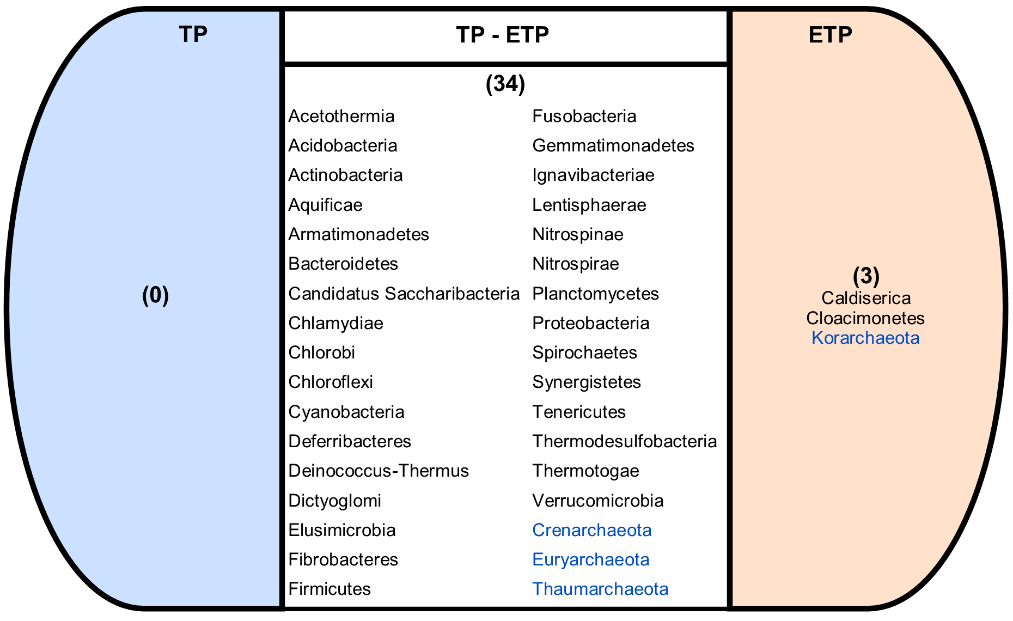 Fig. S1. Van diagram of the common and unique bacteria and archaeal phyla between TP and ETP groups. The text in blue color represent archaeal phyla. TP, sediment samples from Tatta Pani hot spring; ETP, enriched sediment samples from Tatta Pani hot spring.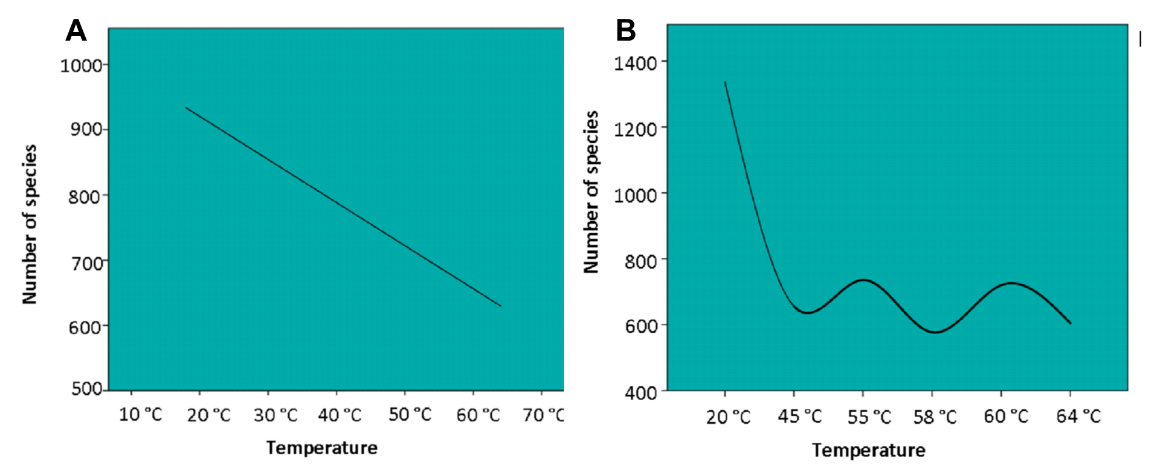 Fig. S2. Pearson’s correlation analysis of temperature effect on OTUs diversity at species level (A) TP (p=0.003; r -0.8), and (B) ETP (p=0.011; r= -0.9). TP, sediment samples from Tatta Pani hot spring; ETP, enriched sediment samples from Tatta Pani hot spring.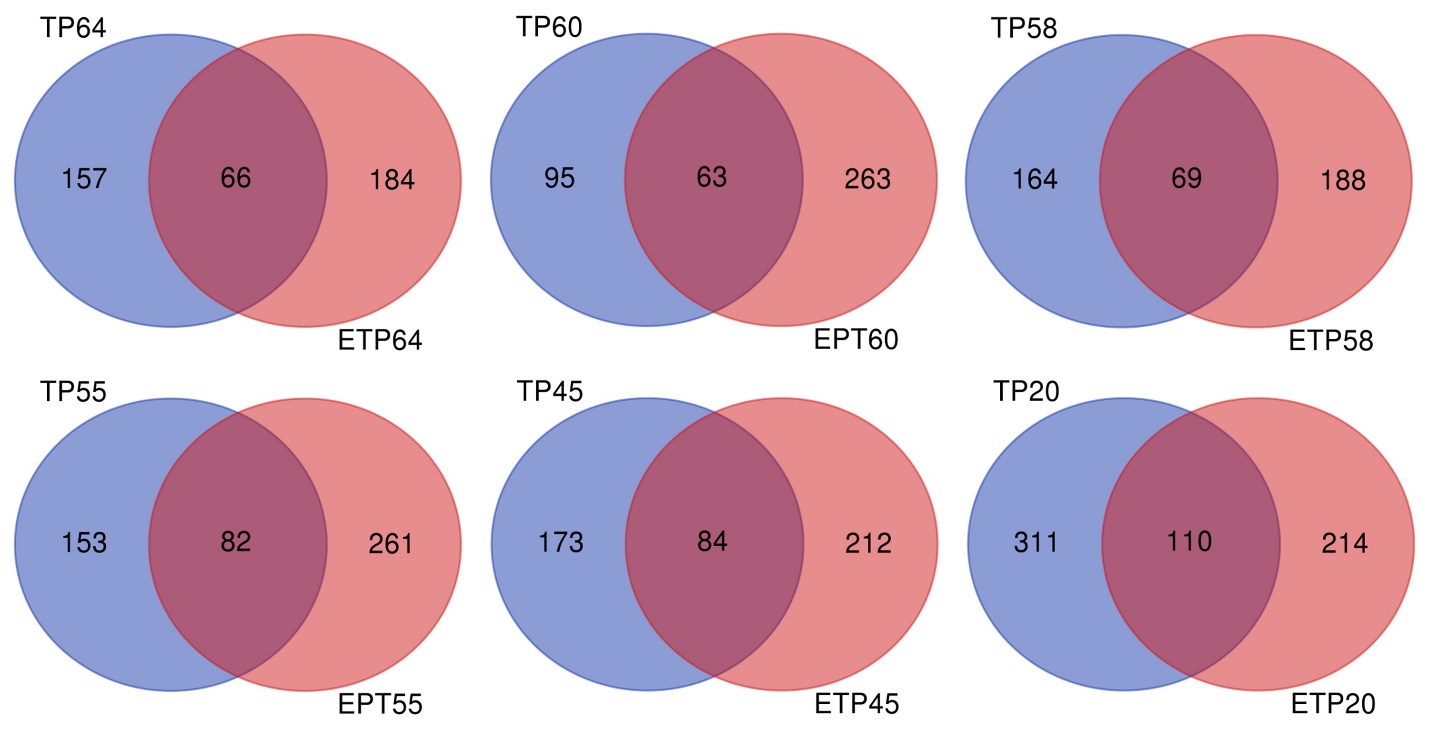 Fig. S3. Venn diagram illustrating the distribution of common and unique rare genera OTUs found in less than 0.01% relative abundance between enriched and non-enriched samples collected at different temperatures from the Tatta Pani hot spring. The alphabets in sample name stands for the sample type, and the numeric value represents the temperature in centigrade of the respective sample. TP, sediment samples from Tatta Pani hot spring; ETP, enriched sediment samples from Tatta Pani hot spring.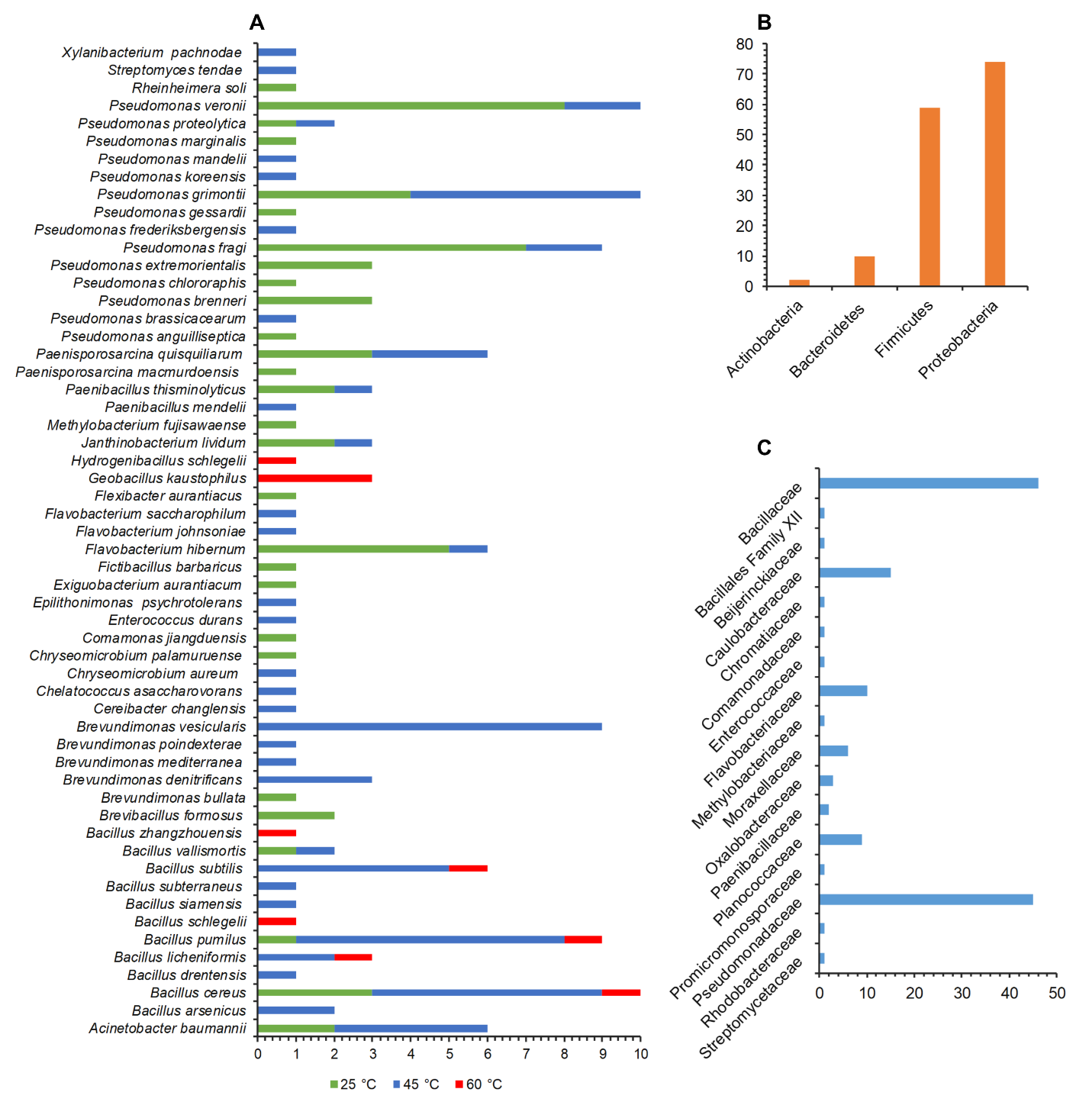 Fig. S4. Cultured-dependent analysis of bacterial community from the Tatta Pani hot spring. Abundance of identified (A) species, (B) phyla, and (C) families in number of isolates are showing on x-axis.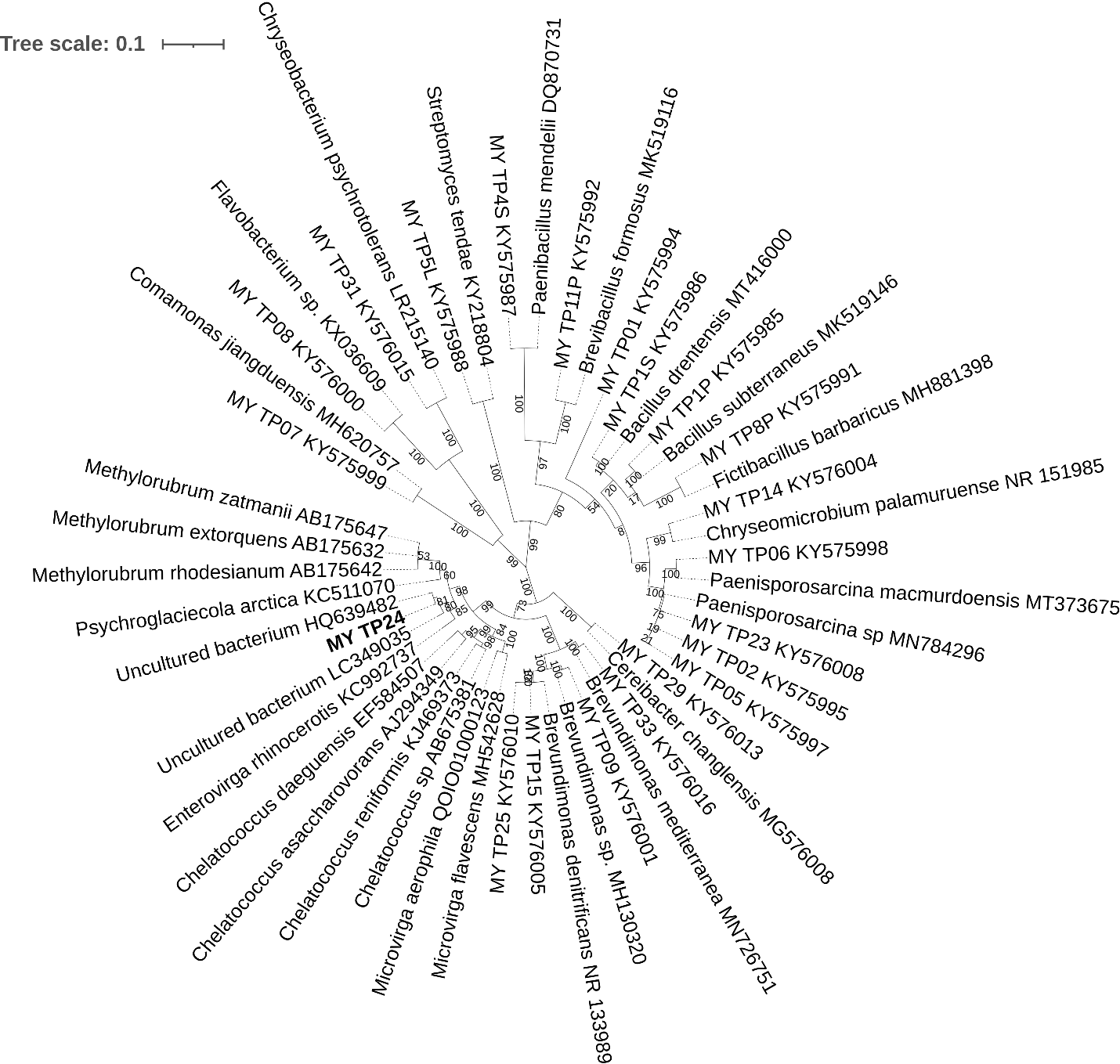 Fig. S5. Phylogenetic analysis of 16S rRNA gene sequences showing the relationship of candidate novel isolate MY-TP24 with closely related type strains, and other isolates from the Tatta Pani hot spring. Phylogenetic tree was constructed using Maximum likelihood method with 1000 bootstrap value.Table S1. Samples information collected from the Tatta Pani hot spring. Table S2. Media composition of the enrichment culture.Table S3. The number of common phyla identified in samples of TP and ETP groups.TP, sediment samples from Tatta Pani hot spring; ETP, enriched sediment samples from Tatta Pani hot spring Table S4. The number of common families identified in samples of TP and ETP groups.TP, sediment samples from Tatta Pani hot spring; ETP, enriched sediment samples from Tatta Pani hot spring Table S5. The number of common genera identified in samples of TP and ETP groups.TP, sediment samples from Tatta Pani hot spring; ETP, enriched sediment samples from Tatta Pani hot spring Table S6. The number of common OTUs at species level identified in samples of TP and ETP groups.TP, sediment samples from Tatta Pani hot spring; ETP, enriched sediment samples from Tatta Pani hot springSamples IDSamples InfoEnrichmentTemperature (°C) pHTP64Hot spring sourceNo647.99TP60Down streamNo608.32TP58Down streamNo588.11TP55Down streamNo558.22TP45Down streamNo458.37TP20Down streamNo208.19ETP64Hot spring source Yes647.99ETP60Down stream Yes608.32ETP58Down stream Yes588.11ETP55Down stream Yes558.22ETP45Down stream Yes458.37ETP20Down stream Yes208.19CompositionGram/250 mlSodium Chloride0.125Dipotassium Phosphate0.06Casein acid hydrolysate0.04Yeast extract0.04Proteose peptone0.04Dextrose0.04Dipotassium phosphate0.025Magnesium sulphate0.003Sodium pyruvate0.025Distilled waterMake up 125 mlAutoclaveAutoclaveSupplemented at 60 °CSupplemented at 60 °CAscorbic acid0.25Hot spring water 0.2 μm filter sterilized 125 mlFinal volume250 mlKingdomGroup OTUsCommon OTUsSamplesTP64TP60TP58TP55TP45TP20ETP64ETP60ETP58ETP55ETP45ETP20BacteriaTP3131TP6426BacteriaTP3131TP602225BacteriaTP3131TP58252327BacteriaTP3131TP5524222525BacteriaTP3131TP452422242324BacteriaTP3131TP20262327252429BacteriaTP3131ETP6426252625242830BacteriaETP3331ETP602524252424272828BacteriaETP3331ETP58242425242425262627BacteriaETP3331ETP5525232524232627262527BacteriaETP3331ETP452422252423262625242526BacteriaETP3331ETP20262527252429302827272633BacteriaTotal = 33Total = 33Total = 33Total = 33Total = 33Total = 33Total = 33Total = 33Total = 33Total = 33Total = 33Total = 33Total = 33Total = 33Total = 33ArchaeaTP33TP643ArchaeaTP33TP6033ArchaeaTP33TP58333ArchaeaTP33TP553333ArchaeaTP33TP4533333ArchaeaTP33TP20333334ArchaeaETP43ETP643333344ArchaeaETP43ETP6033333444ArchaeaETP43ETP58333334444ArchaeaETP43ETP553333344444ArchaeaETP43ETP4533333444444ArchaeaETP43ETP20333334444444ArchaeaTotal = 4Total = 4Total = 4Total = 4Total = 4Total = 4Total = 4Total = 4Total = 4Total = 4Total = 4Total = 4Total = 4Total = 4Total = 4KingdomGroup OTUsCommon OTUsSamplesTP64TP60TP58TP55TP45TP20ETP64ETP60ETP58ETP55ETP45ETP20BacteriaTP259250TP64203BacteriaTP259250TP60159173BacteriaTP259250TP58180162206BacteriaTP259250TP55182159189207BacteriaTP259250TP45185161182185204BacteriaTP259250TP20187163195191190228BacteriaETP283250ETP64168151164171167180201BacteriaETP283250ETP60176157175180175190180213BacteriaETP283250ETP58167150166169169180175178194BacteriaETP283250ETP55177153175181175184179190179216BacteriaETP283250ETP45168147167169167179173184175184199BacteriaETP283250ETP20195166197198193218193207190204192261BacteriaTotal = 292Total = 292Total = 292Total = 292Total = 292Total = 292Total = 292Total = 292Total = 292Total = 292Total = 292Total = 292Total = 292Total = 292Total = 292ArchaeaTP2221TP6415ArchaeaTP2221TP601115ArchaeaTP2221TP5811711ArchaeaTP2221TP5514121018ArchaeaTP2221TP45121291215ArchaeaTP2221TP2011810121012ArchaeaETP2621ETP6413101014111017ArchaeaETP2621ETP601613111713121722ArchaeaETP2621ETP58161311181412172123ArchaeaETP2621ETP5515121016121115201922ArchaeaETP2621ETP451512101612121619191820ArchaeaETP2621ETP20161311161312172121202023ArchaeaTotal = 27Total = 27Total = 27Total = 27Total = 27Total = 27Total = 27Total = 27Total = 27Total = 27Total = 27Total = 27Total = 27Total = 27Total = 27KingdomGroup OTUsCommon OTUsSamplesTP64TP60TP58TP55TP45TP20ETP64ETP60ETP58ETP55ETP45ETP20BacteriaTP725609TP64454BacteriaTP725609TP60302348BacteriaTP725609TP58354296462BacteriaTP725609TP55369294394484BacteriaTP725609TP45375299383395489BacteriaTP725609TP20393311407426430589BacteriaTP725609ETP64273232273282284318428BacteriaETP890609ETP60295250307313312352337500BacteriaETP890609ETP58269220261275278303312339405BacteriaETP890609ETP55303251308317319347338385336505BacteriaETP890609ETP45278266281294288322315359312360444BacteriaETP890609ETP20389307398411414505394461378453409778BacteriaTotal = 1006Total = 1006Total = 1006Total = 1006Total = 1006Total = 1006Total = 1006Total = 1006Total = 1006Total = 1006Total = 1006Total = 1006Total = 1006Total = 1006Total = 1006ArchaeaTP3129TP6421ArchaeaTP3129TP601521ArchaeaTP3129TP58141015ArchaeaTP3129TP5518151325ArchaeaTP3129TP451716131720ArchaeaTP3129TP20141012151316ArchaeaETP5129ETP6416131218141123ArchaeaETP5129ETP601816122116122232ArchaeaETP5129ETP58181612221712212734ArchaeaETP5129ETP5518161321161321272734ArchaeaETP5129ETP451614101914122025272434ArchaeaETP5129ETP20181613201513202627272633ArchaeaTotal = 53Total = 53Total = 53Total = 53Total = 53Total = 53Total = 53Total = 53Total = 53Total = 53Total = 53Total = 53Total = 53Total = 53Total = 53KingdomGroup OTUsCommon OTUsSamplesTP64TP60TP58TP55TP45TP20ETP64ETP60ETP58ETP55ETP45ETP20BacteriaTP1192843TP64662BacteriaTP1192843TP60400486BacteriaTP1192843TP58450375650BacteriaTP1192843TP55487385527709BacteriaTP1192843TP45501401497525709BacteriaTP1192843TP20527410542592589908BacteriaTP1192843ETP64303254284301313337605BacteriaETP1648843ETP60320277323340344382422720BacteriaETP1648843ETP58293244237298303316395438577BacteriaETP1648843ETP55316264316337338370413506422736BacteriaETP1648843ETP45297247282317310346392466399467656BacteriaETP1648843ETP204613604725115006455166304936175421336BacteriaTotal = 1997Total = 1997Total = 1997Total = 1997Total = 1997Total = 1997Total = 1997Total = 1997Total = 1997Total = 1997Total = 1997Total = 1997Total = 1997Total = 1997Total = 1997ArchaeaTP4438TP6429ArchaeaTP4438TP601923ArchaeaTP4438TP58181220ArchaeaTP4438TP5525181835ArchaeaTP4438TP452218172226ArchaeaTP4438TP20181215201624ArchaeaETP8038ETP641613121513928ArchaeaETP8038ETP602319162819172146ArchaeaETP8038ETP58222015251816213244ArchaeaETP8038ETP5522181526181624373450ArchaeaETP8038ETP451816132115162031313043ArchaeaETP8038ETP20242016261818223334363250ArchaeaTotal = 86Total = 86Total = 86Total = 86Total = 86Total = 86Total = 86Total = 86Total = 86Total = 86Total = 86Total = 86Total = 86Total = 86Total = 86